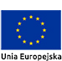 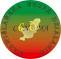 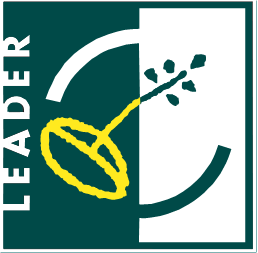 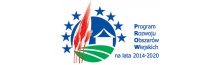 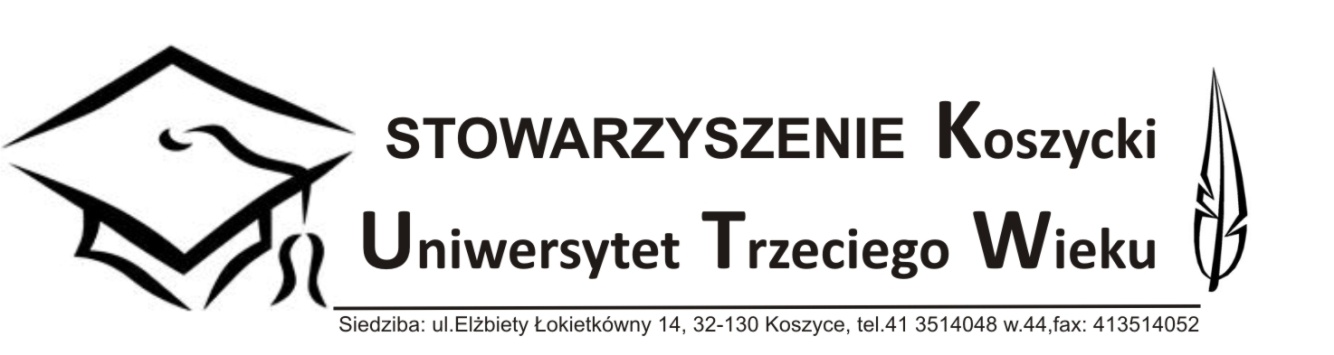                                                                                   ZAPROSZENIEZarząd Stowarzyszenia Koszycki Uniwersytet Trzeciego Wieku zaprasza wszystkich zainteresowanych na wernisaż ikon autorstwa Pani JANINY ŚWITAŁA, który odbędzie się w dniu 25 kwietnia 2019 r. w Muzeum Ziemi Koszyckiej ul. Wspólna 11, 32-130 Koszyce o godz. 11:00.  Wystawa ikon ma miejsce od dnia 8 kwietnia 2019r i potrwa do 21 maja 2019 . Autorka , która miała już kilkadziesiąt wystaw swych obrazów - tak w Polsce jak i wielu krajach europejskich – podczas wernisażu opowie o swych dziełach, procesie i technikach ich tworzenia.  Potencjalni koneserzy malarstwa będą mogli po wernisażu nabyć upatrzone ikony.    Wstęp wolny.Wernisaż i wystawa   realizowane w ramach projektu grantowego pod nazwą: „Zwiększenie oferty kulturalno-edukacyjnej dla dzieci, młodzieży i dorosłych poprzez organizację wystaw, konkursów, wykładów , konferencji”  , współfinansowany ze środków Unii Europejskiej w ramach Programu Rozwoju Obszarów Wiejskich  (w ramach inicjatywy LEADER)  -  umowa z Nadwiślańską Grupą działania „E. O. CENOMA” Nr 17/NGD 1-1/2017/G-2017